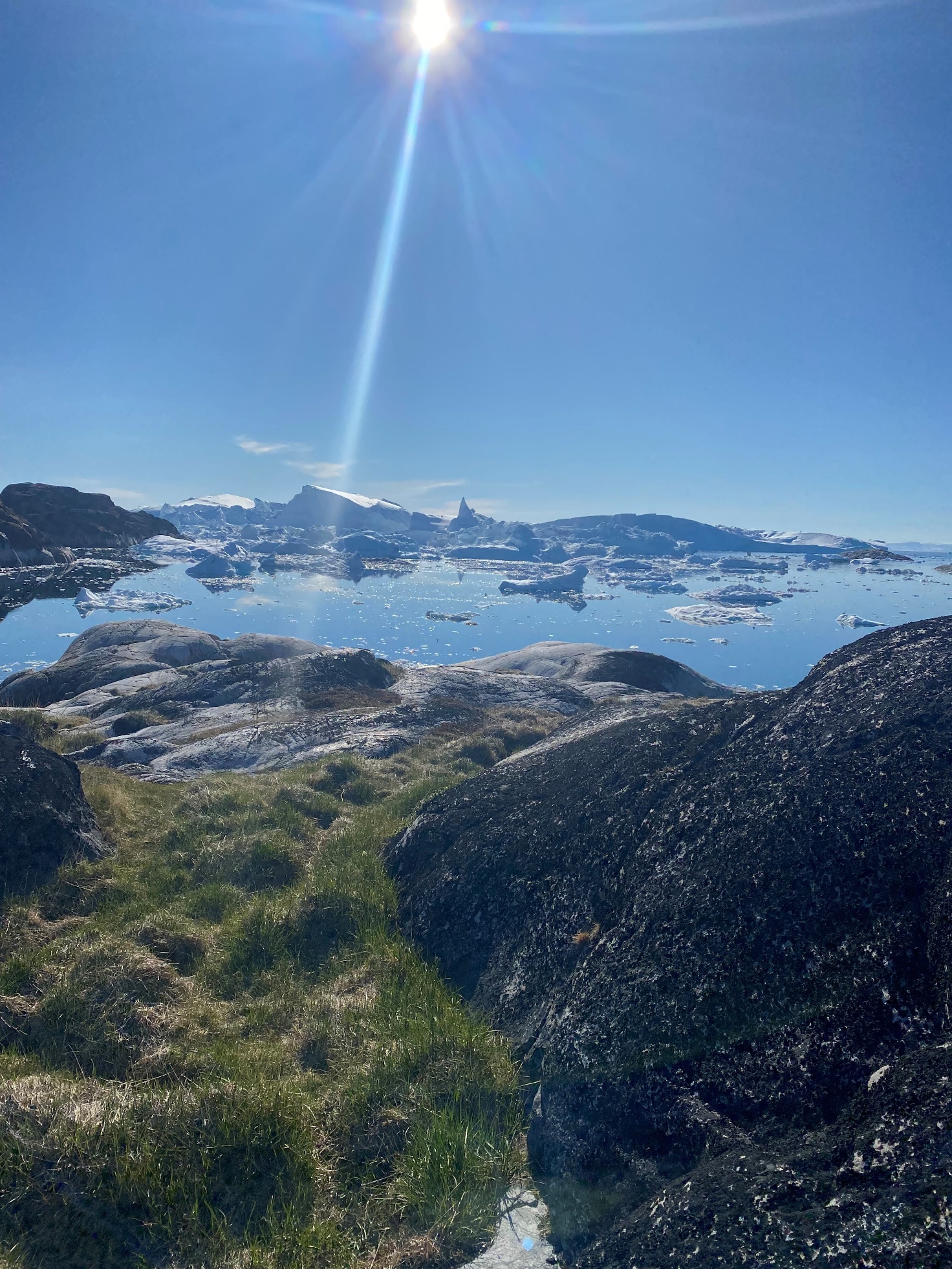 ARCTIC PARLIAMENTARIAN SUMMITProgrammeSeptember 11-13 2022Hotel Hans Egede, NuukNordic and North-American Collaboration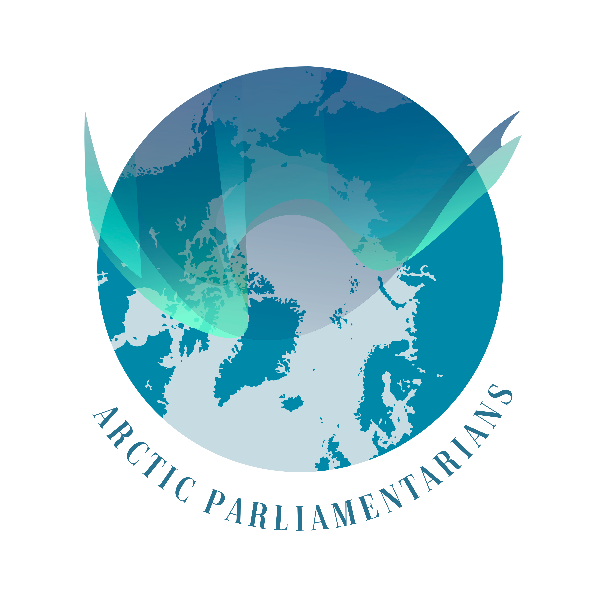 SUNDAY, SEPTEMBER 1112.00-13.00	Lunch	Venue: Restaurant Gertrud Rask, Hotel Hans Egede13.00	Participant registration. Information desk available	Venue: Foyer, Hotel Hans Egede14.00	Welcoming remarks by Chair Aaja Chemnitz 	Venue: Konference no. K20/2214.15–15.00	Kick-start Debate OneArctic Democracy Venue: Konference no. K20/22	Moderator: Ms. Sara Olsvig, International Chair ICC	Arctic Women LeadershipVenue: Konference no. K12Moderator: Chair Mrs. Aaja Chemnitz15.15–16.00	Kick-start Debate TwoArctic Film and MediaVenue: Konference no. K20/22Moderator: Dr. Klaus Georg Hansen, Film.glArctic LawVenue: Konference no. K12Moderator: Lawyer Thor Suhr, Nunatsinni Advokatit, International association for Greenlandic lawyers.16.30–18.00	“Kaffemik”	Public traditional Greenlandic cake-event with live music	Venue: Katersortarfik / Nuuk Community centre –	see map for directions18.30–21.00	Buffet reception at Hans Egede	Venue: Restaurant Gertrud Rask, Hotel Hans EgedeMONDAY, SEPTEMBER 1207.30	Participant registration. Information desk available	Venue: Foyer, Hotel Hans Egede09.00	Official opening of the Arctic Parliamentarian Summit	Mrs. Aaja Chemnitz, Chair	Mr. Múte B. Egede, Prime Minister Greenland (video speech)	Ms. Avaaraq B. Olsen, Mayor, Kommuneqarfik Sermersooq (video speech)	Mr. Jeppe Kofod, Minister of Foreign Affairs, Denmark (video speech)	Ms. Sara Olsvig, International Chair ICC	Venue: Konference no. K20/2209.25	FIRST SESSION	Peoples of the Arctic	Moderator: Ms. Lori Idlout, Member of Parliament for Nunavut.	Venue: Konference no. K20/22	Mr. Håkan Jonsson, President of the Sami Parliamentary Council and board 
                               chairman of the Sami Parliament in Sweden	Ms. ArnâraK’ Patricia Bloch, Researcher, Center for Public Health in Greenland10.45	Short break11.00–12.30	SECOND SESSION	Climate change in the Arctic	Moderator: Mrs. Yvonne Jones, MP, Canada	Venue: Konference no. K20/22	Mr. Lars Haltbrekken, MP, NorwayDr. Professor Minik Rosing, University of Copenhagen12.30–13.30	Lunch	Venue: Restaurant Gertrud Rask, Hotel Hans Egede13.30–14.15	BREAKOUT SESSIONS – FIRST ROUND 	The Economy in the ArcticVenue: Konference no. K20/22Moderator: Mr. Mads Qvist Frederiksen, Arctic Economic CouncilThe Future of the ArcticVenue: Konference no. K12Moderator: Ms. Aviaaja Egede Lynge, National Children’s Council14.25–15.10	BREAKOUT SESSIONS – SECOND ROUND Research and Science in the ArcticVenue: Konference no. K20/22Moderator: Dr. Anna-Sofie Skjervedal, Arctic International HubMental Health in The ArcticVenue: Konference no. K12Moderator: Ms. ArnâraK’ Patricia Bloch, Researcher, Center for Public Health in GreenlandMs. Lineik Anna Sævarsdóttir, MP, Iceland15.10–15.25	Short break15.40–16.30	THIRD SESSION	Economic sustainability in the ArcticModerator: Mr. Mikko Kärnä, MP, FinlandVenue: Konference no. K20/22Ms. Aaja Chemnitz, Chair, Arctic ParliamentariansMr. Mads Qvist Frederiksen, Director, Arctic Economic CouncilMr. Karsten Høy, CEO, Greenland Holding18.30–21.00	Official Summit Dinner with live music Venue: Restaurant Gertrud RaskRemarks fromChair Ms. Aaja ChemnitzMs. Sara Olsvig, International Chair ICCTUESDAY, SEPTEMBER 13 Excursion Day	Boat trip to QooqqutGo with us on this boat-trip (appr. 2 hour each way + time spent there) where you will get the opportunity to fish and eat your catch afterwards in beautiful surroundings on the lovely restaurant Nuan’ in Qooqqut.	Local tour in NuukIf you prefer to stay on ground, the organizer welcomes you on a 4-hour cultural excursion, where you will enjoy a city walk in Nuuk and visit local and national museums. A unique opportunity to get to know more about Greenland and the capital Nuuk with a local guide.Practical informationVenue	Hotel Hans Egede, Nuuk Registration	Sunday 11 June: 13.00–16.00 	Monday 12 June: 07.30–17.00Entrance	Aqqusinersuaq 1, 3900 NuukPlenary	Konference no. K20/22 Floor, Hotel Hans EgedeSecurity	There will be a security check upon arrival at the Summit.Please be prepared to show your ID.Badge	All participants will receive a badge at the registration desk. Please wear the badge visibly at all meetings and activities. There are three different categories:	Member	Red	Secretariat	Green	Guest	YellowWifi	Is available at the conference center.  Information	There is an information desk situated at the hotel reception,desk	where it is possible to print documents. For larger printing jobs, please contact the Secretariat.Interpretation	There will be interpretation between English and Greenlandic at the main venue    	K20/22.Transportation	Participants are transported from Nuuk Airport to Hotel Hans	Egede upon arrival. Participants that arrives on Sept 12 or 13	are kindly requested to organize their own transportation.	The taxi journey between the airport and the Hotel Hans	Egede takes around 15 minutes.	The airport taxis accept credit cards.Excursion Tuesday 13 Sept	09.00–20.00 Boat trip to Qooqqut	Dress code: Casual/Warm. Comfortable shoes.Dinner Sunday 11 Sept	Dinner reception at Hotel Hans Egede	Meeting point: the main entrance at Hotel Hans Egede.	Please bring your ID.	Dress code: Business wear/Informal.Airport Transport	Buses leave Nuuk Airport 11.30, 12.00 and 12.30Saturday 10 Sept	to Hotel Hans EgedeDinner Monday 12 Sept	18.30–21.00 Official dinner at Katuaq hosted by the Chair of	Arctic Parliamentarians. Please wear your badge.	Dress code: Business wear/Informal.Airport transport 	Buses leave Hotel Hans Egede 6.00, 6.30, 7.00Wednesday 14 Sept 	and 7.30 to Nuuk AirportEmergency numbers	+299 112 (in case of fire or injury)Nuuk	+299 70 14 48 (Police)	Nuuk Taxa	+299 36 36 36Secretariat	Peder H. Pedersen	+45 6162 3007	Morten Schiøttz	+45 3337 3084	Dennis B. Sichlau	+45 6162 3868	Iluuna Heilmann	+45 6162 4008	Lilli Skifte	+45 6162 4043Smoking	Smoking is allowed in designated areas in	Hotel Hans Egede.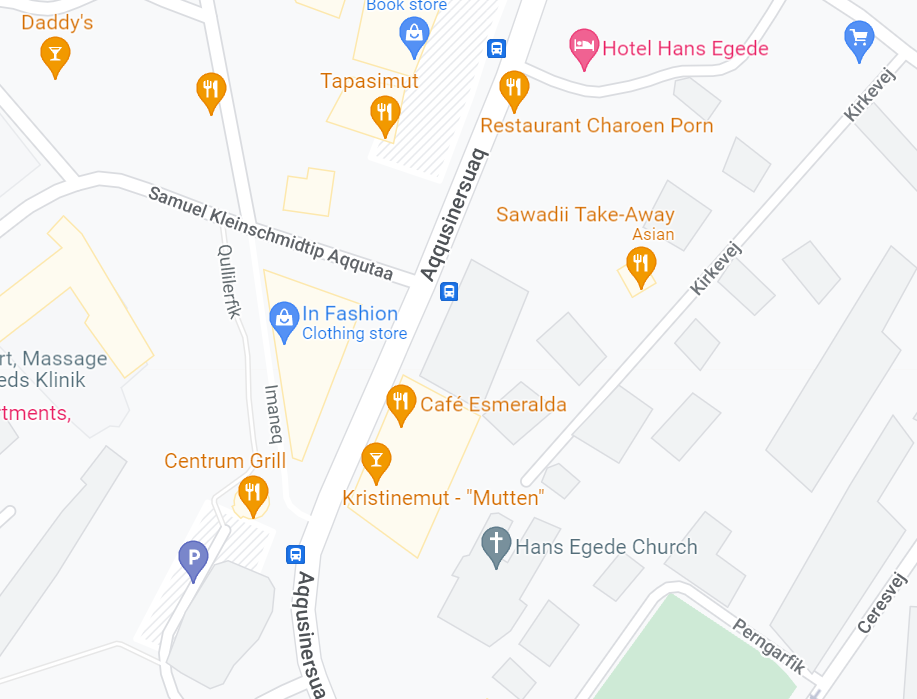 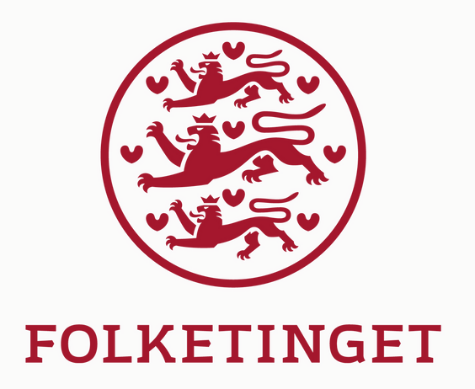 